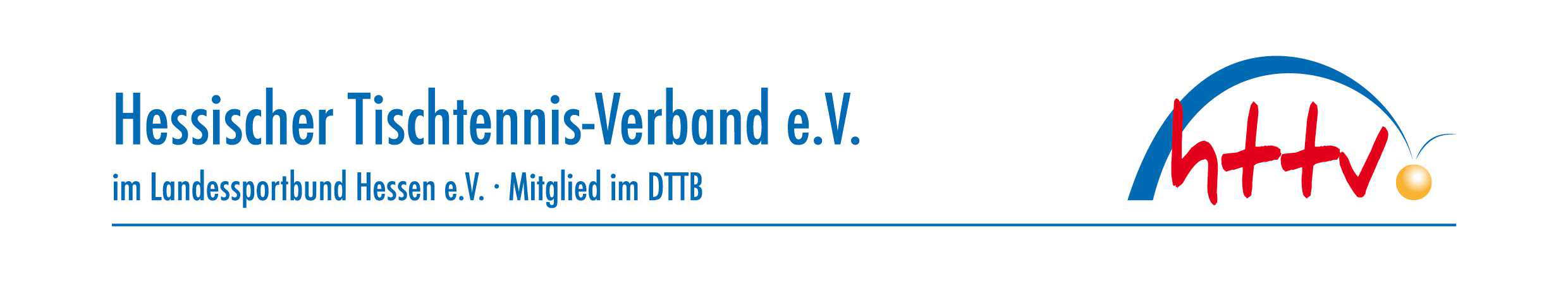 Erteilung einer AusnahmegenehmigungVereins-Nr.: 35039Vereinsname: TTC Walsdorf 1957 e.V.Gemäß WO I 1.X wird die beantragte Ausnahmegenehmigung für die Austragungsstätte:DGH-Walsdorf, 65510 Idstein-Walsdorfmit folgenden Ausnahmen:bei zwei Spielen gleichzeitigSpielraum (2 Boxen): 20,5 m x 12,0 m x 5,0 m für die Spielserie 2023/24 für die Spielklassen Herren Bezirksebene erteilt.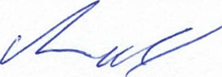 14 June 2023	_ 	_Ort, Datum	UnterschriftBezirkssportwart West